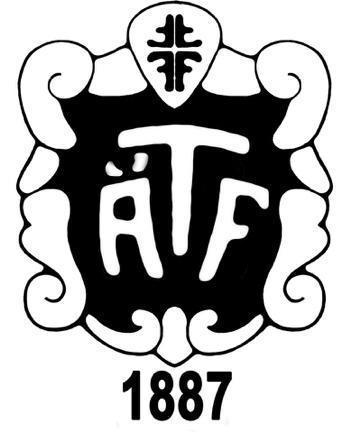 Aalesunds TurnforeningTid:19.03.2023, klokken 18.00 Sted: Fjelltunvegen 6Godkjenne stemmeberettigede.Godkjenne innkallingen, sakliste og forretningsorden.Velge dirigent, referent, samt to medlemmer til å skrive under protokollen.Behandle idrettslagets årsmelding, herunder gruppe-årsmeldinger.Behandle idrettslagets regnskap i revidert stand.Behandle forslag og saker:Fastsette medlemskontingentForslag: Ingen endring av kontingenten. Vedta Idrettslagets budsjett.Forslag: Årsmøte går inn for vedlagt budsjett Innkomne saker.Osane 2025Forslag:ValgValgkomiteens forslag:Styre;Leder;         Terje SkogNestleder;  Svein FurholmMedlem;    Catrin Andersen ØdegårdMedlem;    Kristin Jordal Gjørtz Medlem;    Vibeke Solbakken LunheimVara;        Alena JørgensenVara;        Thor StrandKontrollutvalg; Runar Johnsen+1Arkivar;		Forslag              Lars AskRagnhild AskÆrestegnkomitè; Forslag    Åsta Folkedal Bru   Lars Aska.) Leder og nestleder-Leder og nestleder velges enkeltvis, resten av styret velges samlet, likeså velges varamedlemmer samlet, ved skriftlig valg avgjøres rekkefølgen i forhold til stemmetall.b.) To personer til Kontrollutvalget c.) Representanter til ting og møter i de organisasjonsledd idrettslaget har representasjonsrett. - gi styret fullmakt til å oppnevne representantened.) Valgkomité med leder, to medlemmer og vara for neste årsmøte    -Valgkomité velges på fritt grunnlag etter innstilling fra styret.Forslag fra styret :  Marielle Furnes      Kirsti HammerøInfo om Strategi mot 2029.Eventuelt